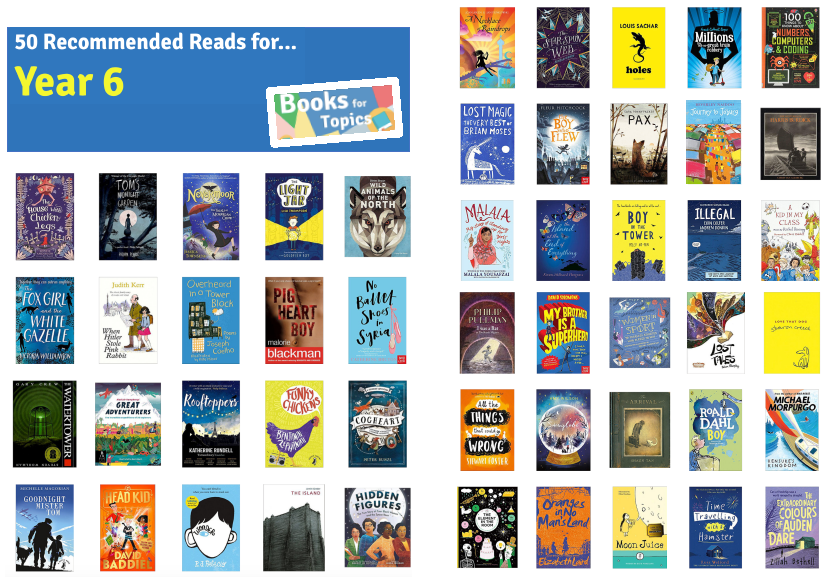 100 Books To Read In Year 5 and 6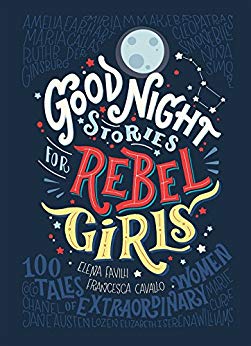 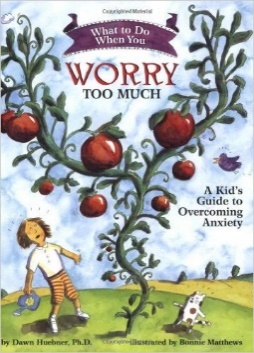 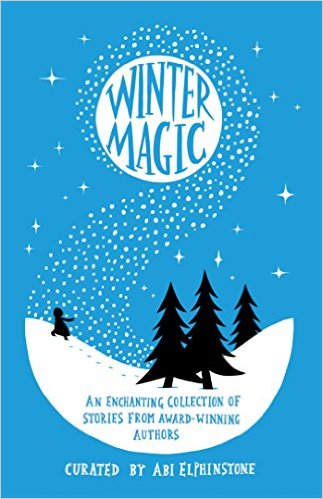 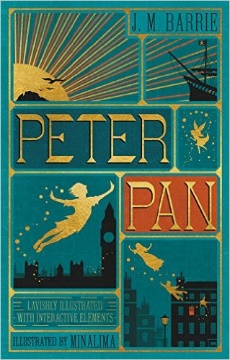 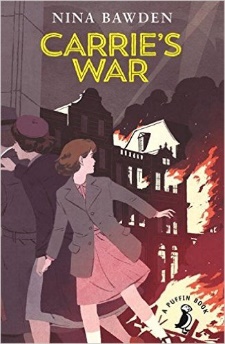 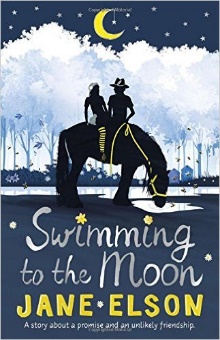 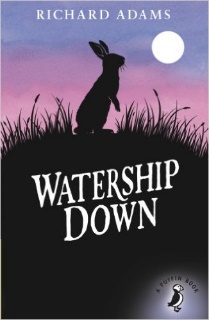 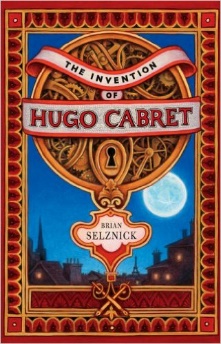 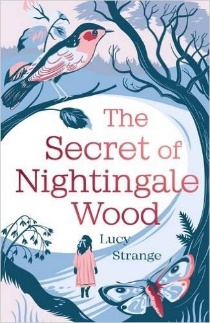 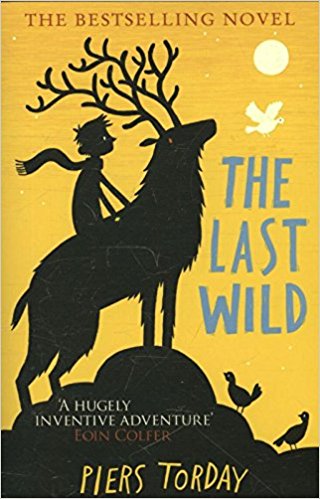 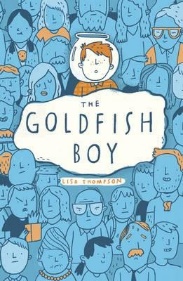 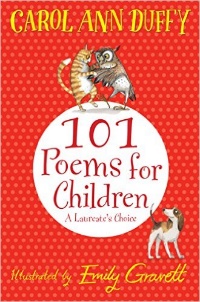 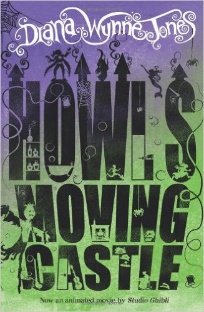 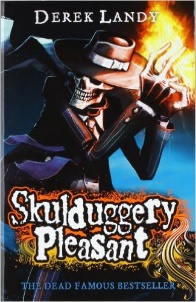 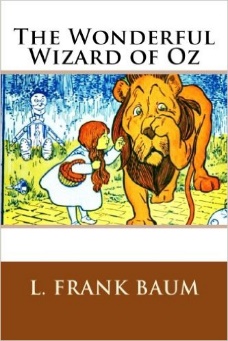 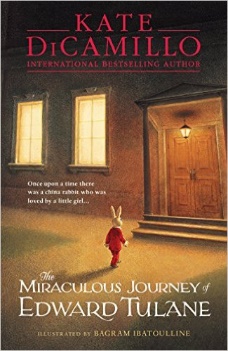 100 Books To Read In Year 5 and 6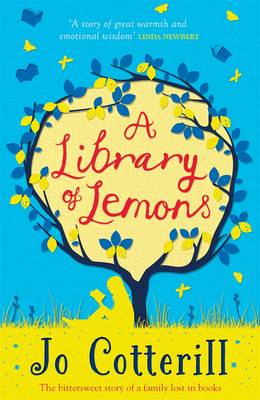 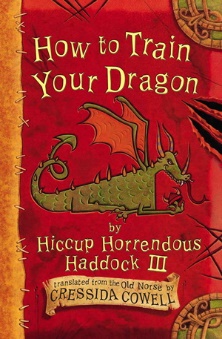 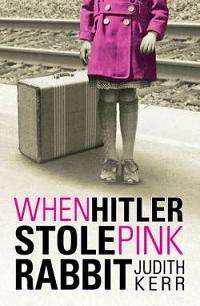 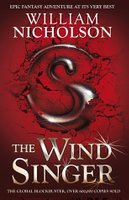 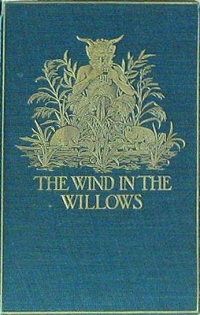 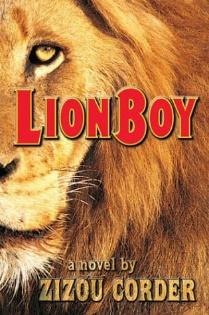 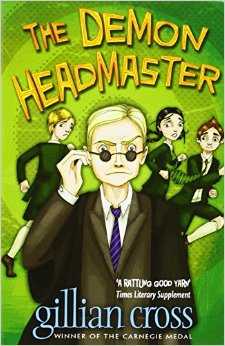 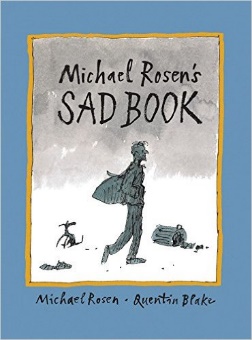 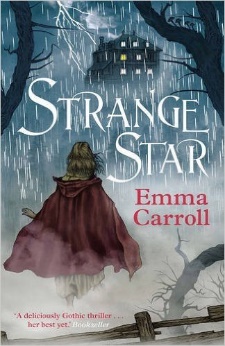 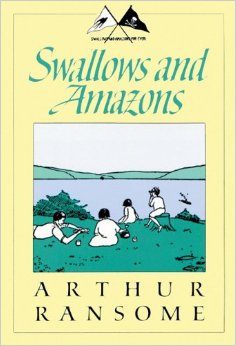 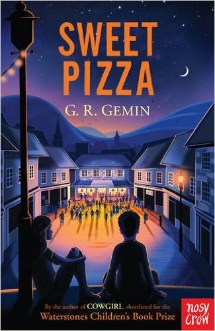 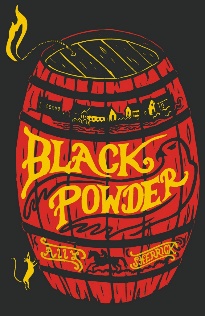 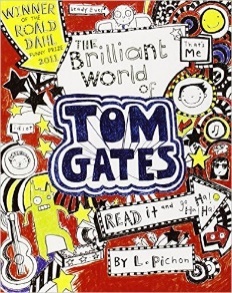 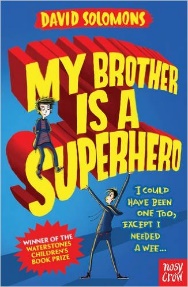 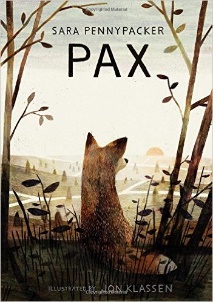 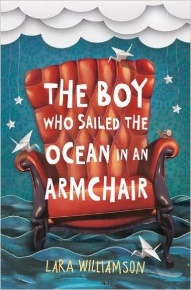 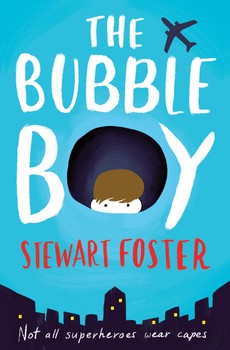 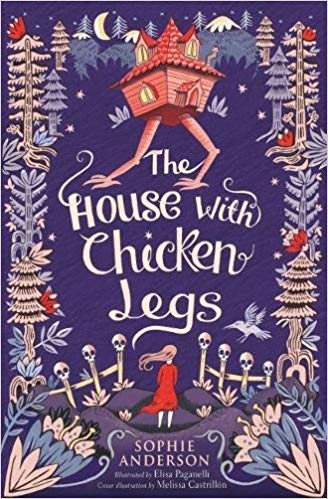 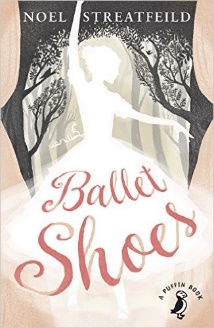 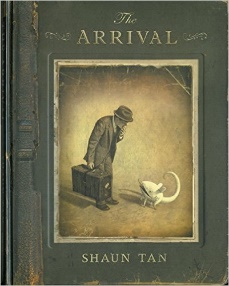 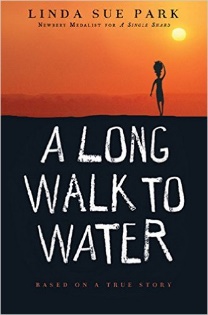 100 Books To Try And Read In Year 5 and 6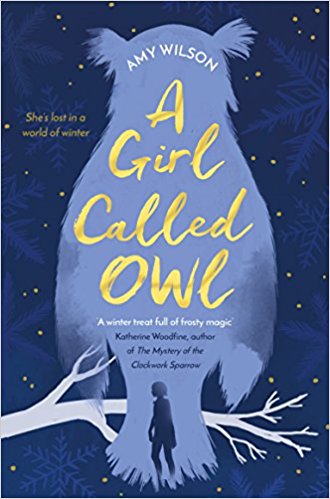 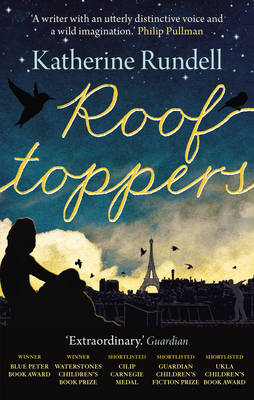 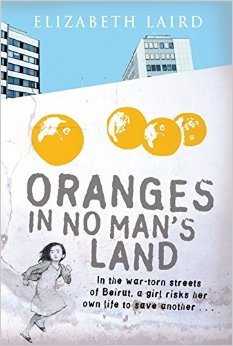 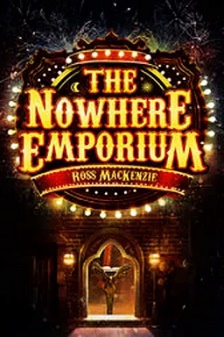 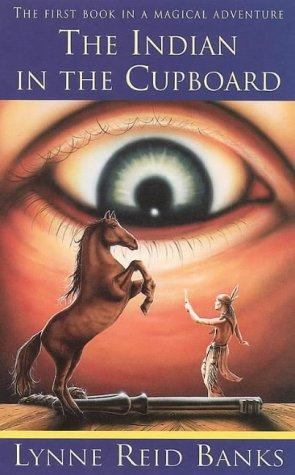 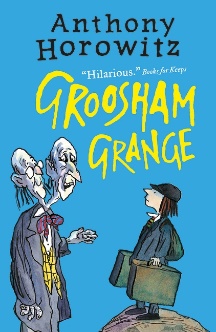 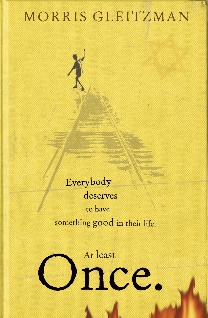 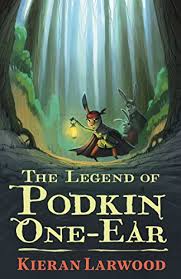 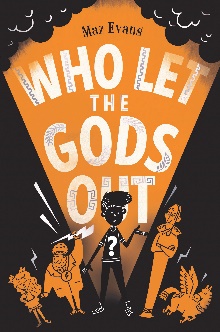 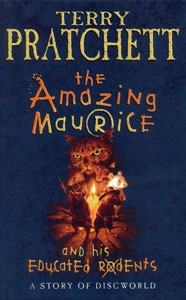 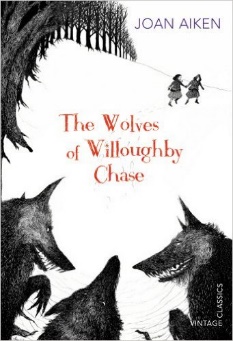 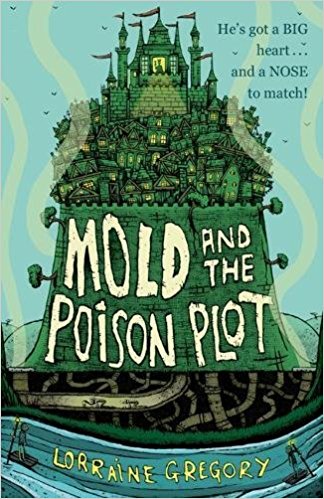 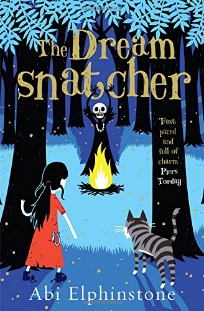 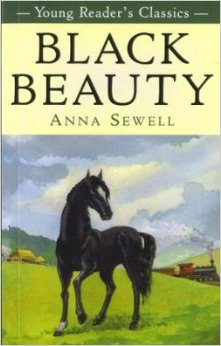 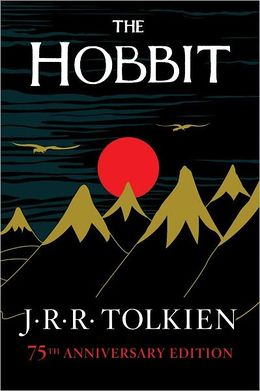 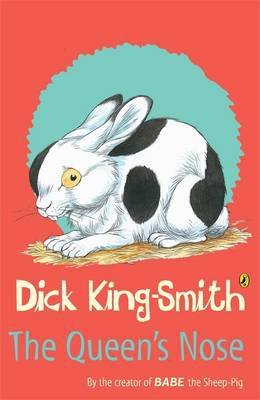 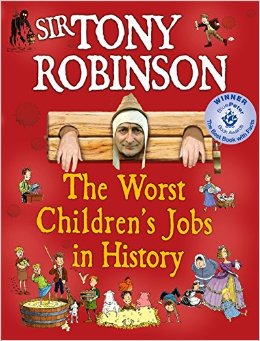 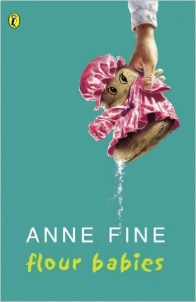 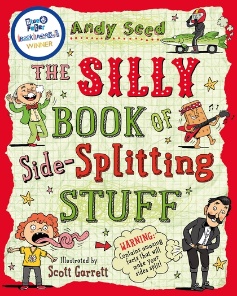 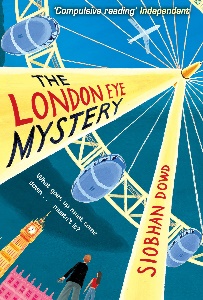 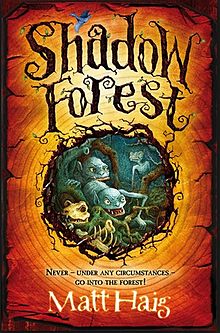 100 Books To Read In Year 5 and 6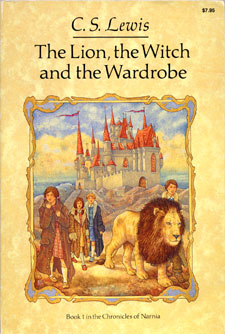 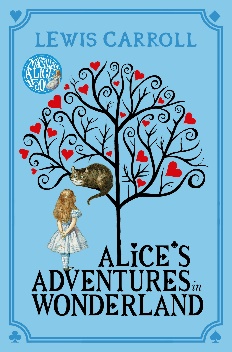 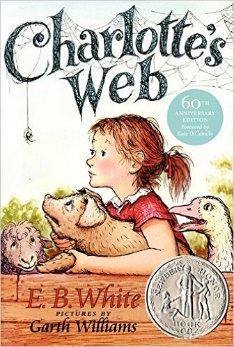 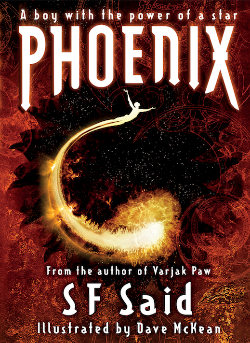 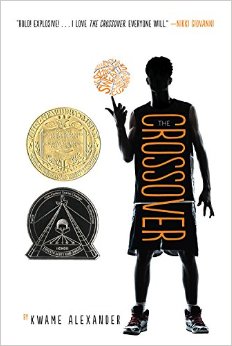 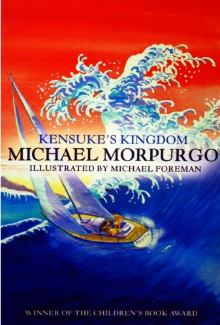 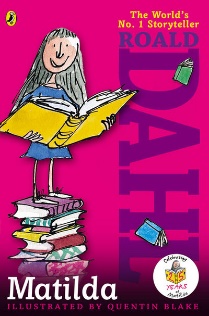 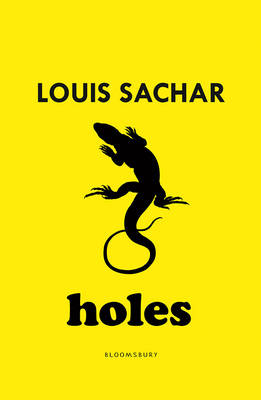 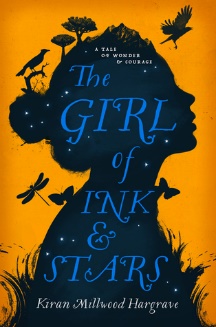 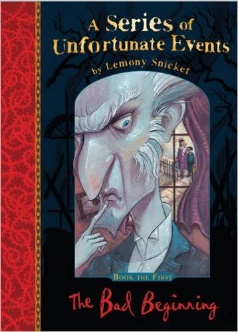 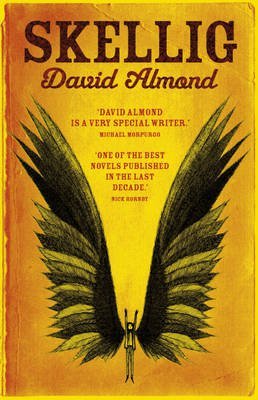 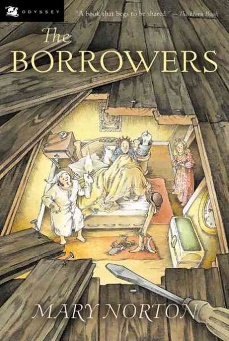 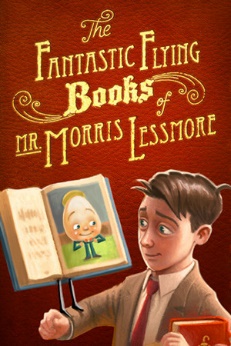 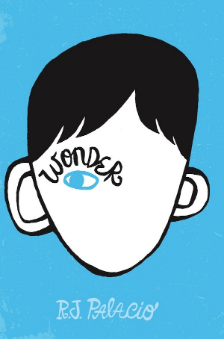 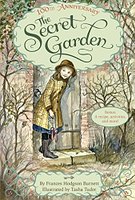 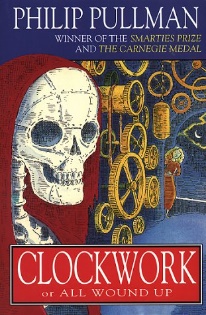 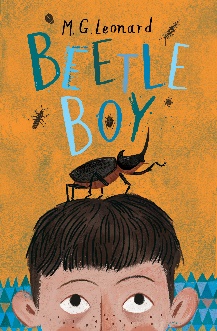 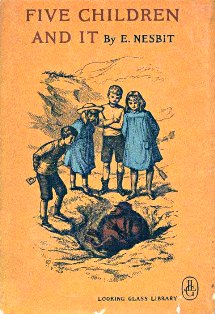 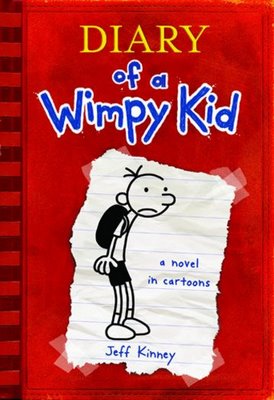 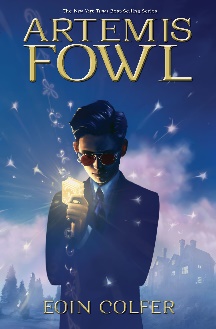 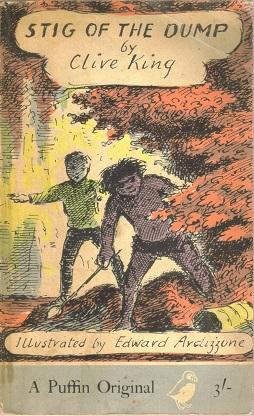 100 Books To Read In Year 5 and 6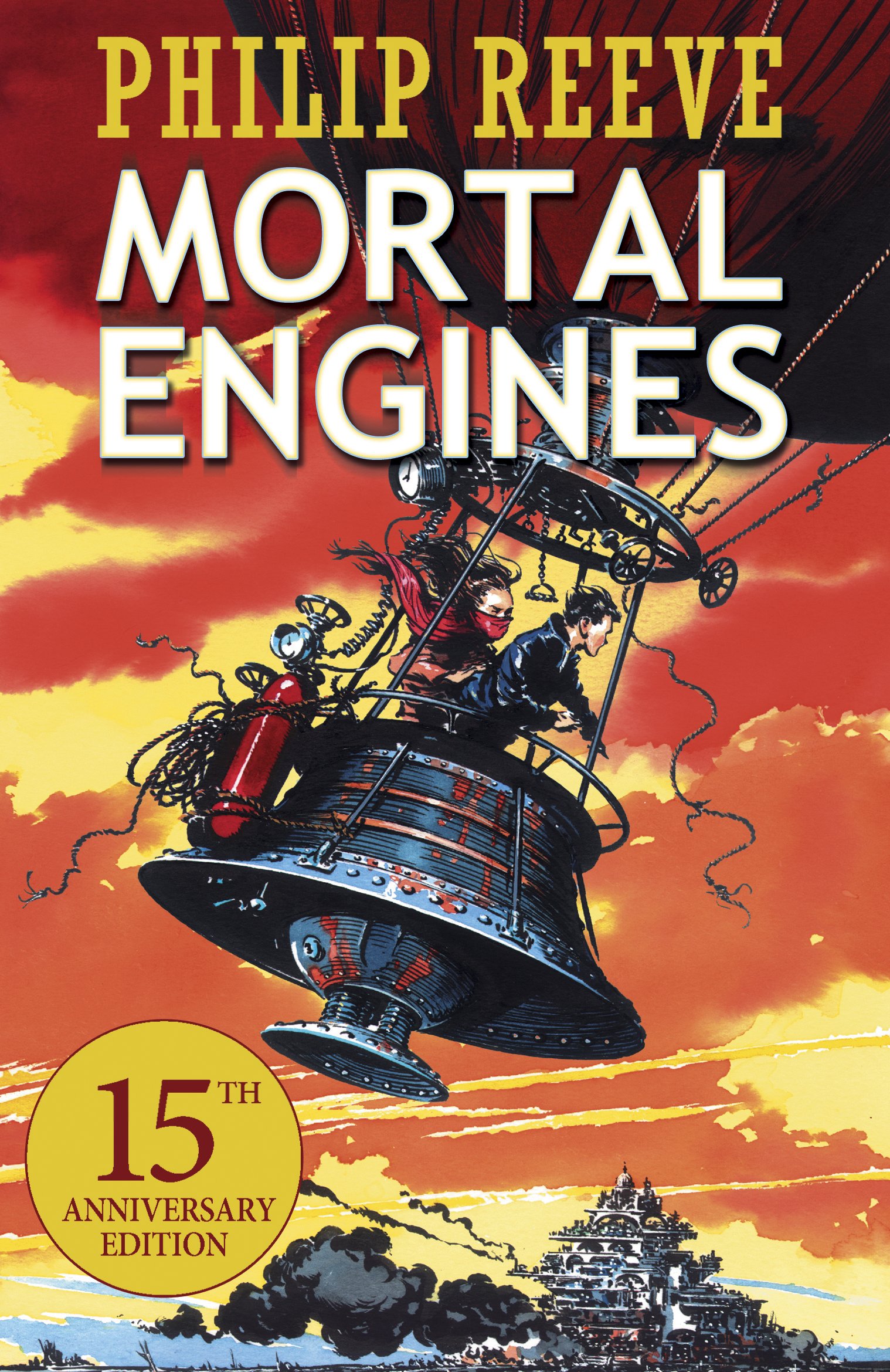 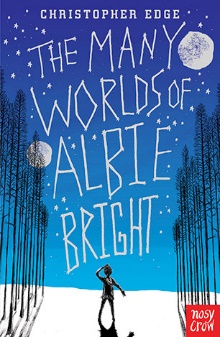 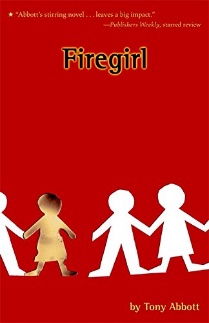 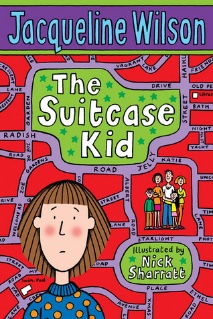 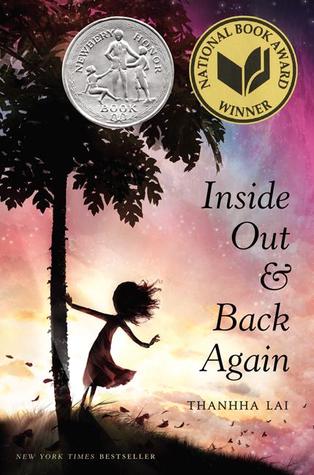 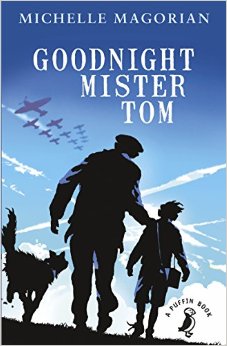 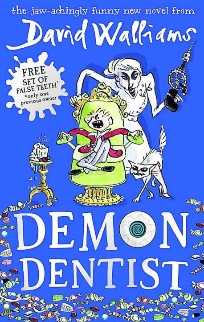 v 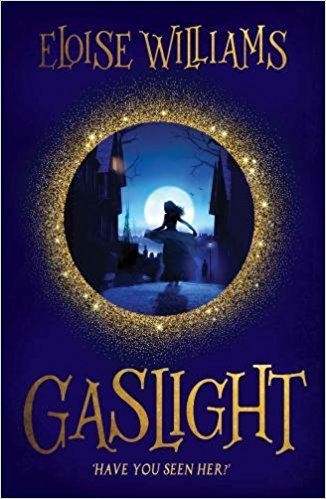 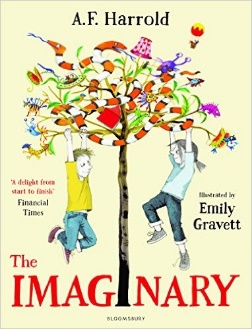 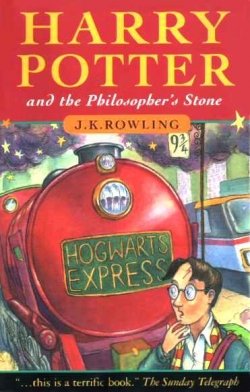 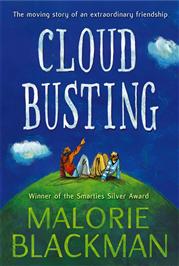 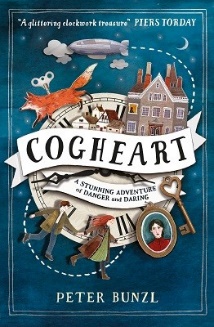 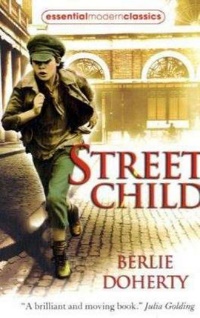 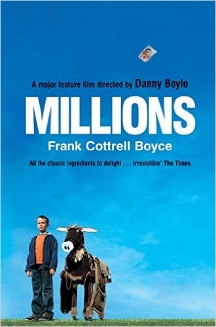 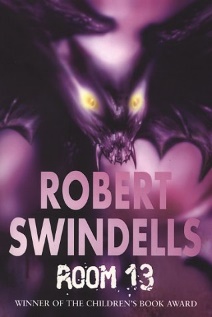 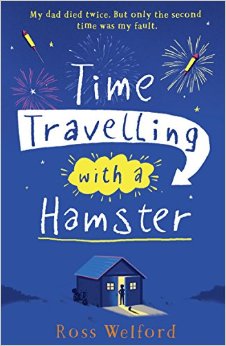 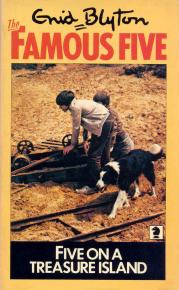 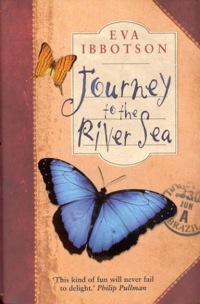 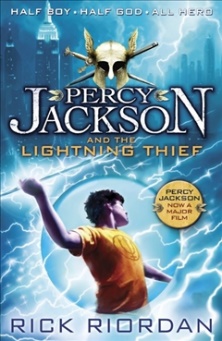 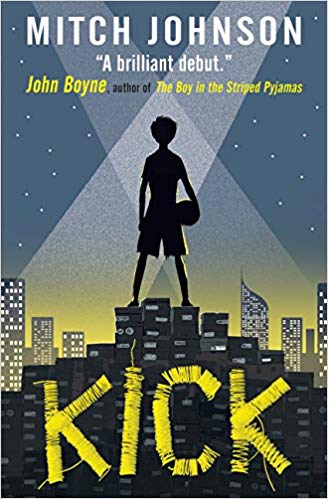 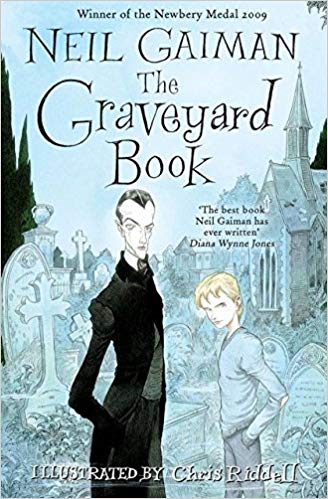 